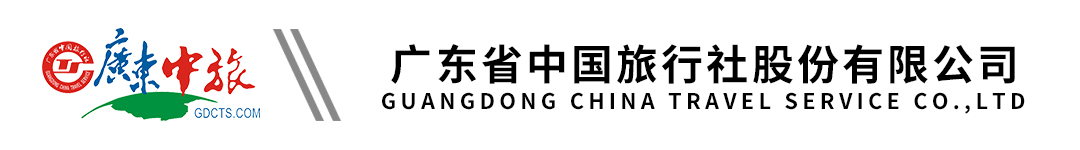 【花漾望仙谷】江西高铁5天｜南昌｜庐山三叠泉｜瓷都景德镇｜婺源篁岭油菜花｜仙境三清山｜望仙谷 | 南昌凤凰沟樱花行程单行程安排费用说明自费点其他说明产品编号XLC-20231024-L4出发地广州市目的地江西省-南昌市-上饶市行程天数5去程交通高铁返程交通高铁参考航班广州南-南昌西：G632/13:05-17:36广州南-南昌西：G632/13:05-17:36广州南-南昌西：G632/13:05-17:36广州南-南昌西：G632/13:05-17:36广州南-南昌西：G632/13:05-17:36产品亮点★打卡2023年最in网红地--望仙谷，游藏在山谷里的“清明上河图”，赏绝壁神话，人间仙境。★打卡2023年最in网红地--望仙谷，游藏在山谷里的“清明上河图”，赏绝壁神话，人间仙境。★打卡2023年最in网红地--望仙谷，游藏在山谷里的“清明上河图”，赏绝壁神话，人间仙境。★打卡2023年最in网红地--望仙谷，游藏在山谷里的“清明上河图”，赏绝壁神话，人间仙境。★打卡2023年最in网红地--望仙谷，游藏在山谷里的“清明上河图”，赏绝壁神话，人间仙境。天数行程详情用餐住宿D1广州南-南昌西早餐：X     午餐：X     晚餐：X   南昌：南昌维也纳酒店或同级；D2南昌凤凰沟-望仙谷早餐：酒店早餐     午餐：团餐     晚餐：X   望仙谷附近民宿或同级D3上饶-三清山早餐：酒店早餐     午餐：X     晚餐：团餐   三清山脚：远洲酒店或锦琛山庄或画家村度假酒店或金沙湾或同级D4篁岭-景德镇-九江早餐：酒店早餐     午餐：团餐     晚餐：X   九江入住：信华建国酒店或同级；D5东林大佛-庐山三叠泉-南昌西-广州南早餐：酒店早餐     午餐：团餐     晚餐：X   温暖的家费用包含1.交通：广州南-南昌西，南昌-广州东 往返高铁二等票；1.交通：广州南-南昌西，南昌-广州东 往返高铁二等票；1.交通：广州南-南昌西，南昌-广州东 往返高铁二等票；费用不包含.不含广州南站往返接送，请客人自行前往广州南站自行刷身份证进站乘车。.不含广州南站往返接送，请客人自行前往广州南站自行刷身份证进站乘车。.不含广州南站往返接送，请客人自行前往广州南站自行刷身份证进站乘车。项目类型描述停留时间参考价格婺源篁岭往返缆车篁岭往返缆车65元/人，不足65周岁篁岭往返缆车按130元/人（必须消费）¥(人民币) 130.00三清山往返缆车三清山往返缆车125元/人（必须消费）¥(人民币) 125.00三叠泉环保车庐山三叠往返环保车20元/人（必须消费）¥(人民币) 20.00石钟山门票+游船+全鱼宴石钟山门票+游船+全鱼宴超值套餐价200元/人（自愿选择）¥(人民币) 200.00预订须知一、报名参团须知，请认真阅读，并无异议后于指定位置签名确认：温馨提示1、为了响应低碳环保经营模式，根据江西省旅游局文件的精神，婺源大部分宾馆将会从2011年6月1日陆续取消客房六小件（牙具、沐浴液、洗发水、拖鞋、梳子、浴帽）望客人出发前自行准备此类物件以防不便；保险信息1.同一团种采用不同交通工具抵达目的地，回程根据高铁时刻的前后顺序，分别送客人前往高铁站，后返广州的客人先在市区自由活动等候。